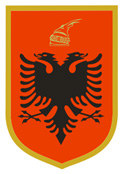 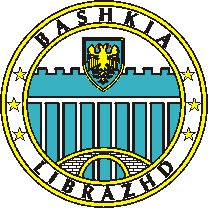 ___________________________                                   ____________________________REPUBLIKA E SHQIPËRISËBASHKIA   LIBRAZHDSHPALLJEPËR LËVIZJEN PARALELE  DHE PËR PRANIMIN NË SHËRBIMIN CIVIL NË KATEGORINË EKZEKUTIVE ( Specialist ).Lloji i diplomës :  Bachelor , Master  Profesional ose Shkencor në Shkencat Ekonimike Në zbatim të ligjit 152/2013, “Për nëpunësin civil” i ndryshuar ,neni 22 e neni 25 ,si dhe të Kreut II, III, IV dhe VII, të Vendimit të Këshillit të Ministrave ,  Nr. 243, datë 18/03/2015, Bashkia Librazhd shpall proçedurën e lëvizjes paralele  dhe pranimit në shërbimin civil për pozicionin e punës, 1 (nji) Specialist në Sektorin e Aseteve   në Drejtorinë e  Buxhetit  dhe Menaxhimit FinanciarPozicionet e mësipërme , u ofrohen fillimisht nëpunësve civilë të së njëjtës kategorie për proçedurën e lëvizjes paralele ! Vetëm në rast se nga këto pozicione, në përfundim të proçedurës së levizjes paralele rezultojnë vakante, ato janë të vlefshme për konkurimin nëpërmjet proçedurës së pranimit në shërbimin civil për kategorinë ekzekutive.Për të dy procedurat  (lëvizje paralele dhe pranim në shërbimin civil në kategorinë ekzekutive) aplikohet në të njëjtën kohë.Për të dy proçedurat  ( lëvizje paralele dhe pranim në shërbimin civil në kategorinë ekzekutive )  aplikohet në të njëjtën kohë !Afati për dorzimin e dokumentave për :Levizje paralele : 15.12.2021Afati për dorzimin e dokumentave për :Pranimin në shërbimin civil: 20.12.2021Përshkrimi i përgjithësuesi i punës për  pozicionin/et si më sipër  :Harton dhe zbaton planin mujore të punës .Raporton tek përgjegjësi i sektorit  për detyrat e ngarkuara.Ndjek zbatimin e proçedurave  të dhënies me qera të  pasurive  të ndermarrjeve  dhe të institucioneve  në administrim të bashkisë .Bashkëpunon me  drejtuesit e ndërmarrjeve dhe të institucioneve në varësi për probleme që kanë të bëjnë me administrimin  e pronave të bashkisë .Evidenton , inventarizon  dhe rregjistron  në Zyrën Vendore  të  Rregjistrimit , pronat e  paluajtëshme  që janë në administrim të bashkisë.Bashkëpunon me arkivin e shtetit  dhe drejtorinë e  planifikimit dhe zhvillimit të teritorit  për plotësimin e dikumentacionit teknik të të gjithë pronave  që do të rregjistrohen .Eshtë  përgjëgjës  për ruajtjen dhe mbrojtjen e aktiveve  dhe të dokumentacionit  të njësisë kundrejt  humbjeve , vjedhjeve , keqpërdorimit dhe përdorimit  të paoutorizuar  të tyre sipas kompetencave  që ka , duke  dokumentuar veprimet e ndërmarra prej tijë  për të siguruar ruajtjen dhe mirëmbajtjen e aktivit  që ka në përgjegjësi. LËVIZJA PARALELE Kanë të drejtë të aplikojnë për këtë proçedurë vetëm nëpunësit civilë të së njëjtës kategori , në të gjitha institucionet pjesë e shërbimit civil .KUSHTET PËR LËVIZJEN PARALELE DHE KRITERET E VEÇANTA  Kandidatët duhet të plotësojnë  kushtet për lëvizjen paralele si vijon Të jetë nëpunës civil i konfirmuar brënda  së njëjtës  kategori;Të mos ketë mase disiplinore në fuqi;Të ketë të paktën vlerësimin e fundit “ mirë ” apo “ shumë mirë ”;Kandidatët duhet të plotësojnë  kërkesat e posaçme si vijon ;  Të ketë eksperiencë 3 vjeçare në nivel ekzekutiv;Arsim i lartë , Bachelor Master Profesional ose Shkencor në Shkencat Ekonomike , Inxinierike .Të ketë njohuri shumë të mira kompjuterike të programeve bazë Ëord dhe Exel;Të njohë mirë gjuhë të huaja (mbrojtja përbën avantazh)Të plotësojë kriteret e vecanta të përcaktuara  në njoftimim për konkurim;DOKUMENTACIONI , MËNYRA  DHE AFATI I DORZIMITKandidati  duhet të dërgojë me poste ose dorazi në një zarf të mbyllur , në Sektorin  e Burimeve Njerzore të Bashkisë Librazhd , dokumentet si më poshtë:Letër motivimi për aplikim në vëndin vakant;Një kopje të jetëshkrimit;Një numër kontakti dhe adresën e plotë të vëndbanimit;Fotokopje e diplomës.Nëse aplikanti disponon një diplomë të një Universiteti të huaj,atëhere ai duhet ta ketë atë të njehsuar pranë Ministrisë së Arsimit ;Fotokopje e listës së notave.Nëse ka një diplomë dhe një listë notash të ndryshme me vlerësimin e njohur në shtetin Shqiptar,atëher aplikanti duhet ta ketë atë të konvertuar sipas sistemit shqiptar;Fotokopje e librezës së punës së plotësuar;Vërtetim i gjëndjes gjygjësore;Fotokopje e Aktit të emerimit si nëpunës civil për kategorinë për të cilën konkuron;Fotokopje të një vlerësimi vjetor;Vlerësimin e fundit nga eprori direkt;Vërtetim nga punëdhënësi i fundit që nuk ka masë disiplinore në fuqi;Fotokopje të çertifikatave të ndryshme të kualifikimeve dhe trajnimeve të ndryshme që disponon aplikanti;Fotokopje e kartës së identitetit;Ky dokumentacion duhet të dorëzohet nga kandidati me poste ose drejtperdrejt në Njësine e Menaxhimit të Burimeve Njerezore, Bashkia Librazhd deri në daten 17/12/2021.REZULTATET  PËR FAZËN E VERIFIKIMIT PARAPRAK Rezultatet e verifikimit paraprak  do të dalin në datën 17/12/2021  nëpërmjet shpalljes së listës emërore të kandidateve që do të vazhdojnë konkurimin,në portalin” Shërbimi Kombetar i Punësimit ” dhe në stendën e informimit të Bashkisë.Në të njëjtën datë kandidatët që nuk i plotësojnë kushtet e lëvizjes paralele dhe kriteret e veçanta do të njoftohen individualisht nga Njësia e Menaxhimit të Burimeve Njerëzore të institucionit ku ndodhet pozicioni për të cilin ju dëshironi të aplikoni, për shkaqet e moskualifikimit (nëpërmjet adresës së e-mail).Ankesat nga kandidatët paraqiten  në Njësinë e Menaxhimit të  Burimeve Njerzore brënda 3 ditëve pune nga shpallja e listës dhe ankuesi merr përgjigje brënda 3 ditëve pune nga data e depozitimit të saj.FUSHAT E NJOHURIVE , AFTËSIVE  DHE CILËSIVE MBI TË CILAT DO TË ZHVILLOHET INTERVISTA Kandidatët do të vleresohen në lidhje me :Njohuri për Kushtetutën e Republikës së Shqipërisë;Njohuri  për  ligjin Nr. 152/2013 “ Për nëpunësin civil ”  i ndryshuar dhe aktet nënligjore për zbatimin e tij;Njohuri për ligjin Nr. 139/2015”Për veteqeverisjen vendore” ;Njohuri për  ligjin Nr. 9131 datë 08.09.2003” Për rregullat e etikës në administratën publike” ;Njohuri për ligjin Nr. 119/2014, “ Për të drejtën e informimit ” ; Njohuri për  Kodin e Punës së Republikës së Shqipërisë ;Njohuri për  ligji Nr. 9936, datë 26/06/2008, “Për menaxhimin e sistemit buxhetor në Republikën e Shqipërisë “ ;Njohuri për ligjin Nr. 10196, datë 08/07/2010, “ Për menaxhimin financiar dhe kontrollin “ Njohuri për  ligjin Nr. 9228, date 29/04/2004, “ Për kontabilitetin dhe pasqyrat financiare “ Njohuri për ligje të tjera që rregullojnë fushën e menaxhimit financiar.MËNYRA E VLERSIMIT TË KANDIDATËVE Kandidatët do të vlersohen në lidhje me  dokumentacionin e dorëzuar :Kandidatët do të vlersohen për përvojën , trajnimet apo kualifikimet  e lidhura me fushën  si dhe çertifikimin pozitiv .Totali i pikëve të vleresimit të kandidatëve është 100 pikë të cilat ndahen përkatësisht:10   pike per kualifikimet e lidhura me fushen perkatese; 20 pike per eksperiencen ne pune .10 pike per vleresimet pozitive.Totali i pikëve për këtë vlerësim është  40 pikë . Kandidatët  gjatë intervistës së strukturuar me gojë do të vlersohen  në lidhje me  :Njohuritë, aftësitë, kompetencën në lidhje me përshkrimin epozicionit të punës;Eksperiencën e tyre të mëparshme;Motivimin, aspiratat dhe pritshmëritë e tyre për karrierën.Totali i pikëve për këtë vlerësim është  60 pikë . Totali i pikëve për  të dy vleresimet e  kandidatit është 100 pikë :DATA E DALJES SË RREZULTATITKandidati qe merr me pak se 70 pike nuk konsiderohet i suksesshem.Shpallja e fituesit do te behet ne portalin “Sherbimi Kombetar i Punesimit” dhe ne stenden e informimit  te Bashkise Librazhd.Lista e fituesit do te shpallet me date  17/12/2021.PRANIMI NË SHËRBIMIN CIVIL NË KATEGORINË EKZEKUTIVE Nëse në përfundim të procedurës së lëvizjes paralele nuk ka fitues, plotësimi i vendit vakant do të realizohet nëpërmjet procedurës së pranimit në shërbimin civil në kategorinë ekzekutive.Për këtë procedurë kanë të drejtë të aplikojnë të gjithë kandidatët jashtë sistemit të shërbimit civil që plotësojnë kërkesat e përgjithshme sipas nenit 21, të ligjit nr. 152/2013 i ndryshuar dhe kërkesat e veçanta për pozicionin. KUSHTET QË DUHET TË PLOTËSOJË KANDIDATI NË PROÇEDURËN E PRANIMIT  NË SHËRBIMIN CIVIL DHE KRITERET E VEÇANTA Për këtë proçedurë kanë të drejttë të aplikojnë  të gjthë  kandidatët jashtë sistemit të shërbimit  civil , që plotësojnë kërkesat e përgjithëshme  sipas nenit 21 , të ligjit 152/2013  “për nëpunësin  civil “i ndryshuar . Kushtet që duhet të plotësojë  kandidati në proçedurën e  pranimin në shërbimin civil janë:Të jetë shtetas shqiptar;Të ketë zotësi të plotë për të vepruar;Të zotërojë gjuhën shqipe, të shkruar dhe të folur;Të jetë në kushte shëndetësore që e lejojnë të kryejë detyrën përkatëse;Të mos jetë i dënuar me vendim të formës së prerë për kryerjen e një krimi apo për kryerjen e një kundërvajtjeje penale me dashje;Ndaj tij të mos jetë marrë masa disiplinore e largimit nga shërbimi civil, që nuk është shuar sipas ligjit nr. 152/2013 i ndryshuar. 
Kriteret e veçanta për këtë pozicion janë:Të zotërojë diplomë të nivelit “Bachelor” ose “Master Shkencor ose Profesional” në Shkenca Ekonomike ose Diplome te Nivelit te Dyte ne Shkenca Ekonomike.Edhe diploma e nivelit “Bachelor” duhet të jetë në të njëjtën fushë.Eksperienca ne pune te mepareshme (perben avantazh).  DOKUMENTACIONI , MËNYRA  DHE AFATI I DORZIMIT Kandidatët duhet të dërgojnë me postë ose dorazi në zyrën e Njesise se Menaxhimit te Burimeve Njerezore , Bashkia Librazhd, këto dokumente:Letër motivimi për aplikim në vendin vakant;Një kopje të jetëshkrimit;Një numër kontakti, adresë aktive e-maili dhe adresën e plotë të vendbanimit;Fotokopje e diplomës (nëse aplikanti disponon një diplomë të një universiteti të huaj, duhet ta ketë të njësuar pranë Ministrisë së Arsimit);Fotokopje e listës së notave (nëse ka një listë notash të ndryshme me vlerësimin e njohur në Shtetin Shqiptar, aplikanti duhet ta ketë të konvertuar atë sipas sistemit shqiptar);Fotokopje e librezës së punës e plotësuar;Vërtetimi i gjendjes gjyqësore;Vërtetim i gjendjes shëndetësore;Fotokopje të kartës së identitetit.Çdo dokumentacion tjetër që vërteton trajnimet, kualifikimet, arsimim shtesë, vlerësimet pozitive apo të tjera të përmendura në jetëshkrimin tuaj.Dokumentet  e mësipërme duhet të dorëzohen deri më datë . 20/12/2021 me poste ose ne Njesine e Menaxhimit e Burimeve Njerezore prane Bashkise  Librazhd.REZULTATET PËR  FAZËN E VERIFIKIMIT PARAPRAK Lista paraprake e verifikimit të kandidatëve që plotësojnë kërkesat e përgjithshme për pranimin në shërbimin civil dhe kriteret e veçanta të pozicionit të punës do të shpallet në portalin “ Shërbimi Kombëtar i Punësimit ” dhe në stendën e informimit të publikut  më datë  22/12/2021.Gjithashtu, po në këtë datë kandidatët që nuk janë kualifikuar do të njoftohen nga Njesia e Menaxhimit te Burimeve Njerëzore për shkaqet e moskualifikimit , personalisht nëpërmjet  adresës së e-mail . FUSHAT E NJOHURIVE , AFTËSITË DHE CILËSITË MBI TË CILAT DO TË ZHVILLOHET  TESTIMI ME SHKRIM  DHE INTERVISTA Konkurrimi përfshin dy faza: vlerësimin me shkrim dhe intervistën e strukturuar me gojë.  Nëse kandidati grumbullon  të paktën 30 pikë nga testimi me shkrim, ai i nënshtrohet intervistës së strukturuar me gojë.Kandidatët do të testohen me shkrim  në lidhje me  njohuritë për : Kushtetutën e Republikës së Shqipërisë;Ligjin nr. 152/2013, “Për nëpunësin civil” i ndryshuar;Ligjin nr. 139/2015, “ Per Veteqeverisjen Vendore” ;Kodin e Punës së Republikes së Shqipërisë ;Ligjin nr. 119/2014, “Për të drejtën e informimit” ;Ligjin nr 9131 datë 08.09.2003”Për rregullat e etikës në administratën publike” ;Ligjin  Nr. 9936, date 26/06/2008, “Për menaxhimin e sistemit buxhetor në Republikën e Shqipërisë “ ;Ligjin  Nr. 10196, datë 08/07/2010, “ Për menaxhimin financiar dhe kontrollin “ ;Ligjin  Nr. 9228, date 29/04/2004, “ Per kontabilitetin dhe pasqyrat financiare “ ;Ligjet   e tjera që  rregullojnë fushën e menaxhimit financiar. Ligjet  e tjera të cilat veprojnë në organizimin dhe funksionimin e qeverisjes vendore.Kandidatët  gjatë intervistës së strukturuar me gojë do të vlerësohen në lidhje me ;Njohuritë , aftësitë , kompetencën në lidhje me  përshkrimin përgjithësues të punës për pozicionet .Eksperiencën e tyre të  mëparshme .Motivimin , aspiratat dhe pritshmëritë e tyre për karrierën .MËNYRA E VLERËSIMIT TË KANDIDATËVE Kandidatët do të vlerësohen nga Komiteti i Përhershëm i Pranimit, i ngritur pranë Bashkise Librazhd.Totali i pikëve të vlerësimit të kandidatëve është 100, të cilat ndahen përkatësisht:për vlerësimin e jetëshkrimit (CV) të kandidatëve, që konsiston në vlerësimin e arsimimit(mesataria kriter vleresues), të eksperiencës e të trajnimeve, të lidhura me fushën, si dhe vlerësimet e arritjeve vjetore, 15 pikë;për intervistën e strukturuar me gojë, 25 pikë;për vlerësimin me shkrim, 60 pikë.Komiteti i Përhershëm i Pranimit, në përfundim të fazës së vlerësimit të kandidatëve, liston kandidatët fitues me  mbi 70 pikë (mbi 70 % të pikëve), duke filluar nga kandidati me rezultatin më të lartë.DATA E DALJES SË RREZULTATEVE TË KONKURIMIT  DHE  MËNYRA E KOMUNIKIMIT Në  përfundim  të vlersimit të kandidatëve , bashkia Librazhd  do të shpallë fituesin  në faqen zyrtare  dhe në portalin  “Shërbimi Kombëtar  i Punësimit “.Të gjithë kandidatët  pjesmarrës në këtë proçedurë do të njoftohen  individualisht në mënyrë elektronike  për rrezultatet  .Kandidatët që aplikojnë për procedurën e pranimit në shërbimin civil në kategorinë ekzekutive, pas datës 22/12/2021, do të marrin  informacion ne portalin “Sherbimi Kombetar i Punesimit” ose prane Bashkise Librazhd.Për sqarime të mëtejshme mund të kontaktoni në adresën Bashkia Librazhd, Sheshi “ Gjorg Golemi”.NJËSIA E BURIMEVE NJERZORE